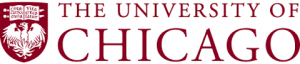 Post-Doctoral Position in the Oni Basu LabSingle cell genomicsWe are seeking a highly motivated post-doctoral researcher to work on developing and applying high throughput single cell/nucleus genomics using microfluidics, molecular biology, and next generation sequencing. We work on diverse biological systems to profile cellular composition of complex tissues, site-specific immune cell interactions, their response to environmental cues, activity in cancer micro-environment, and host-pathogen interactions. The postdoc will have the opportunity to work in close collaboration with physicians, microbiologists, device fabrication engineers, statisticians, and molecular and systems biologists at the University of Chicago and Argonne National Laboratory. Motivated candidates should submit a curriculum vitae and a statement of research goals to onibasu@uchicago.edu. For more information on the Basu Lab visit wordpress.uchospitals.edu/basu-lab. Additional information on being a postdoc in the University of Chicago Biological Sciences Division can be found at bsdpostdoc.uchicago.eduA qualified candidate would possess a PhD or equivalent degree in systems biology, molecular biology, biochemistry, chemical, or biomedical engineering. The applicant would have a proven track record in design and execution of experiments, a passion for basic science, evidence of scientific achievement through publications and presentations, as well as a background in Genetics. Excellent written and spoken communication skills in English and ability to conduct research independently are required. Experience with tissue dissociation, flow cytometry, microscopy, molecular biology, and next-generation sequencing are desired. Familiarity with sequencing and bioinformatics will be advantageous. 